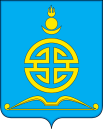 АДМИНИСТРАЦИЯГОРОДСКОГО ОКРУГА «ПОСЕЛОК АГИНСКОЕ»ПОСТАНОВЛЕНИЕ29 марта 2021 года								№ 245Об утверждении перечня мест массового пребывания  людей на территории городского округа «Поселок Агинское»В целях реализации постановления Правительства Российской Федерации от 25.03.2015г. № 272 «Об утверждении требований к  антитеррористической защищенности  мест  массового  пребывания  людей (далее - ММПЛ)  и  объектов  (территорий), подлежащих обязательной охране войсками национальной гвардии Российской Федерации, и форм паспортов безопасности таких мест  и  объектов  (территорий)» Администрация  городского округа «Поселок Агинское» ПОСТАНОВЛЯЕТ: Утвердить  перечень  мест с массовым пребыванием людей расположенных на территории городского округа «Поселок Агинское» (приложение № 1).Рабочей группе по обследованию ММПЛ провести  обследование  и категорирование объектов указанных в перечни ММПЛ до 01.07.2021 года. Руководителям объектов указанных в перечне ММПЛ в срок до  01.07.2021 года составить паспорт безопасности места массового  пребывания людей и согласовать его с руководителями территориальных органов МВД России, ФСБ, МЧС России, Росгвардии,  расположенными  на  территории городского округа «Поселок Агинское».Рекомендовать руководителям организаций, отнесенным к ММПЛ, уведомлять ОВО-филиал ФГКУ «УВО ВНГ России по Забайкальскому краю» о подготовке и проведении общественно - политических, культурно  -  развлекательных, спортивных и других массовых мероприятий, проводимых на объектах за 5 дней до дня их проведения.Признать утратившим силу Постановление Администрации городского округа «Поселок Агинское»  № 161 от 24.03.2017 г.Контроль за исполнением  настоящего Постановления оставляю за собой.Глава городского округа «Поселок Агинское»                                                                        А.С. ДашинПриложение № 1к  Постановлению администрации ГО «Поселок Агинское» от 29 марта 2021 г. № 245ПЕРЕЧЕНЬМЕСТ МАССОВОГО ПРЕБЫВАНИЯ ЛЮДЕЙ НА ТЕРРИТОРИИ  ГОРОДСКОГО ОКРУГА «ПОСЕЛОК АГИНСКОЕ»№Наименование места массового пребывания людейАдрес (юридический адрес\адрес фактического размещения)123Административные зданияАдминистративные зданияАдминистративные здания1.Администрация городского округа «Поселок Агинское»687000 Забайкальский край п. Агинское, ул. Ленина, 43Объекты сферы образования, наукиОбъекты сферы образования, наукиОбъекты сферы образования, науки1.МАОУ «Агинская средняя общеобразовательная школа № 1»687000 Забайкальский край,  п. Агинское, ул. Бадмажабэ, 42.МОУ «Агинская средняя общеобразовательная школа № 2»687000 Забайкальский край,  п. Агинское, ул. Базара Ринчино, 903.МОУ «Агинская средняя общеобразовательная школа № 3»687000 Забайкальский край,  п. Агинское, ул. Ленина, 1464.МАОУ «Агинская средняя общеобразовательная школа № 4»687000 Забайкальский край,  п. Агинское,	ул. Ранжурова 25 е5.МАОУ  «Агинская окружная гимназия-интернат»687000 Забайкальский край,  п. Агинское, ул. Бадмажабэ, 2.Объекты дошкольного образования.Объекты дошкольного образования.Объекты дошкольного образования1.МДОУ детский сад «Аленький цветочек» III категории ГО «Поселок Агинское»687000 Забайкальский край,  п. Агинское, ул.30 лет Победы, 482.МДОУ «Центр развития ребенка - детский сад «Багульник» ГО «Поселок Агинское»687000 Забайкальский край,  п. Агинское, ул.Комсомольская, 123.МДОУ  детский сад «Малыш» III категории ГО «Поселок Агинское» 687000 Забайкальский край,  п. Агинское, ул. Бадмы Цыренова,44.МДОУ детский сад «Родничок» III категории ГО «Поселок Агинское» 687000 Забайкальский край,  п. Агинское, ул. Таможенная, 135.МДОУ детский сад «Ромашка» общеразвивающего вида 2 категории ГО «Поселок Агинское»687000 Забайкальский край, п. Агинское,  ул. 9мая, 6А6.МДОУ детский сад «Ручеек» III категории ГО «Поселок Агинское»687000 Забайкальский край,  п. Агинское, мкр. ДСУ-5             ул.Ключевская, 217.МАДОУ «Центр развития ребенка – детский сад «Солнышко» ПО «Поселок Агинское»687000 Забайкальский край,  п. Агинское,ул. Бадмажабэ, 178.МДОУ «Агинский детский сад «Туяа» общеразвивающего вида II категории ГО «Поселок Агинское»687000 Забайкальский край,  п. Агинское, ул.Комсомольская, 69.МАДОУ «Агинский детский сад «Yльгэр» ГО «Поселок Агинское»687000 Забайкальский край,  п. Агинское, мкр. Западный10.МДОУ детский сад «Звездочка» ГО «Поселок Агинское»687000 Забайкальский край,  п. Агинское, ул. Партизанская, 3411.МДОУ детский сад «Далай» ГО «Поселок Агинское»687000 Забайкальский край,  п. Агинское, ул.Ленина, 125 аОбъекты дополнительного образованияОбъекты дополнительного образованияОбъекты дополнительного образования1.МОУ  ДОД «Агинский Дом детского творчества» 687000 Забайкальский край,  п. Агинское, ул. Цыбикова , 16Объекты сферы физической культуры и спортаОбъекты сферы физической культуры и спортаОбъекты сферы физической культуры и спорта1.МУДО  ДЮСШ  ГО "Поселок Агинское"687000 Забайкальский край, п. Агинское, ул. Комсомольская, д.20 2.Центральный стадион687000 Забайкальский край, п. Агинское, ул. Стадионная, 2 3.Спортивный комплекс «Олимп»687000 Забайкальский край, п. Агинское, ул. Ленина, 81 «б»Объекты сферы культурыОбъекты сферы культурыОбъекты сферы культуры1.МУК «Агинский театр «ДалиТЭ»687000 Забайкальский край, п. Агинское, ул. Ленина, 1332.МУК «Музей природы»687000 Забайкальский край п. Агинское, ул. Комсомольская, 43Объекты вероисповеданияОбъекты вероисповеданияОбъекты вероисповедания1.Свято-Никольский храм687000 Забайкальский край, п. Агинское, ул. Комсомольская, 8Объекты торговлиОбъекты торговлиОбъекты торговли1.Торговый центр «Агинский»687000 Забайкальский край,п. Агинское, ул. Комсомольская, 252.Сеть салонов мебели «Карина» 687000 Забайкальский край,п. Агинское, ул. Комсомольская, 13.Комбинат бытового обслуживания687000 Забайкальский край,п. Агинское, ул. Ленина, 54Площади, скверы, парки, и иные объекты (территории), подлежащие паспортизацииПлощади, скверы, парки, и иные объекты (территории), подлежащие паспортизацииПлощади, скверы, парки, и иные объекты (территории), подлежащие паспортизации1.Центральная площадь687000 Забайкальский край, п. Агинское, пересечение ул. Ленина, ул. Комсомольская2.Центральный парк культуры и отдыха, 687000 Забайкальский край, п. Агинское, ул. Степная, ул. Комсомольская, ул. ЮннатскаяОбъекты транспортного комплекса Объекты транспортного комплекса Объекты транспортного комплекса 1МП «Агаавтотранс»(Не подлежит категорированию на основании ФЗ-№270 от 02.08.2019 г. «О внесений изменений в ФЗ «О транспортной безопасности»)687000 Забайкальский край п.Агинское, ул. Комсомольская, 58 «а»